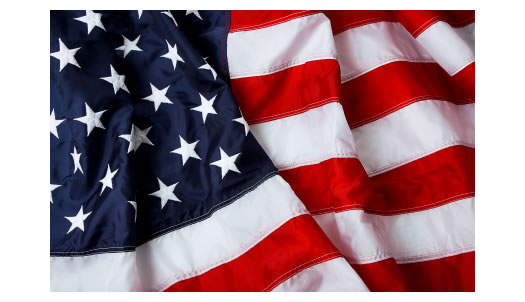 MEMORIAL DAY OBSERVANCEThe Town of Scituate and the Veteran Services Department extends an invitation to participate in our Annual Memorial Day Parade and Ceremonies to be held on Monday, May 29, 2023The Ceremonies will begin at 8am with the flotilla underway leaving from the Harbormaster’s Office for the throwing of wreath to honor those “lost at Sea” any questions please contact Commander@scituatepost144.org  Participants in the parade will form between 10:00 -10:30 AM at the Scituate Town Hall, 600 Chief Justice Cushing Highway.  The parade will step off at 10:30 AM sharp and proceed down First Parish Road to Lawson Common.  The Lawson Common Ceremony will begin at @ 11:15am.  There will be handicap parking at the east end of the Common and also, a handicap porta-potty on site.  If you require assistance or have any questions concerning the parking, please do not hesitate to ask any uniformed police officer at the event. In the event of inclement weather ONLY the ceremony will be held at the Scituate Senior Center at 11am. This site has a limited capacity. For those groups who are involved with performances or speeches, and have questions, please feel free to contact the office.							Sincerely,							Donald S. Knapp							Director, Veteran Services DepartmentContact Information: Director, Veteran Services:				Donald S. KnappAdmin Assistant:					Sarah InferreraOffice Number:						781-545-8715Email:							veteransagent@scituatema.gov